Eau Claire County Farm Bureau Scholarship    Application Form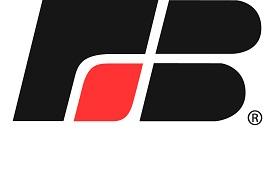 Parent or guardian must be Eau Claire County Farm Bureau member in good standing. High school seniors, university, and technical college students can apply for one of two $500 scholarships.Scholarship will be awarded with proof of GPA above 2.75 for the semester. Also show re-enrollment for the upcoming semester. Students seeking a degree agricultural will be given preference. However, all high school seniors pursuing a secondary degree are eligible to apply and will be considered. Winner and their family will be invited to the Eau Claire County Farm Bureau Annual Meeting in September for a special presentation of the award certificate and the opportunity to speak to the group.Please include an up-to-date resume with your application.Completed applications are due April 1, 2024. Any questions about the application can be directed to Jody Wilhelm at (507)380-6291or ajagronomy@gmail.com MAIL or E-MAIL Signed copy to:	Jody Wilhelm349 W Lincoln AveFall Creek, WI ajagronomy@gmail.comApplications can be found online at https://wfbf.com/about/counties/eau-claire/ (2024 Eau Claire County Farm Bureau Scholarship Requirements High School Students).Eau Claire County Farm Bureau Scholarship Application FormNAME_________________________________________ DATE OF BIRTH____________________HOME MAILING ADDRESS _________________________________________________________NAME OF PARENT(S) OR GUARDIAN (if applicable) _____________________________________COUNTY OF RESIDENCE _________________ NAME OF HIGH SCHOOL ________________________ YEAR OF GRADUATION_____________RANK IN CLASS __________________ (i.e. 12/150) COLLEGE OR TECHNICAL SCHOOL ATTENDING ______________________________________INDICATE YOUR MAJOR OR GENERAL FIELD OF STUDY: ______________________________What activities have you participated in outside of school (work, youth activities, church, and community organizations)? Please also list any awards or recognitions for these activities.What school activities have you participated in? Please also list any awards, recognitions or leadership positions held for these activities.Describe any work experience or internships you have completed:List any Farm Bureau sponsored events or any ag related events you have been involved with, including year of event/activity: (Examples: Eau Claire County Dairy Breakfast, FFA, 4-H, and Eau Claire County Fair)Please outline below a 150-word summary of your education goals and future career plans:                                                                                                                                                                                                                                                                                                                                                                                                                                                                                                                                                                                                                                                                                                                                                                                                                                                                                                                                                                                                      _____________________________________________________________________________________________________________________________________________________________________________________________________________________________________________________________________________________________________________________________________________________________________TO VERIFY APPLICANT’S FARM BUREAU MEMBER STATUS, PLEASE INDICATE THE NAME OF THE INDIVIDUAL HOLDING CURRENT FARM BUREAU MEMBERSHIP. Parent’s NAME(s):                                                                                                                            SIGNED                                                                             DATE                                       HOME PHONE                                                         CELL PHONE                                                        MAIL or EMAIL signed copy to:		
Jody Wilhelm349 W Lincoln AveFall Creek, WI 54742                              ajagronomy@gmail.com